Информация для пассажиров, прибывающих в аэропорт г. Сочи (Адлер) по «единому» билету и отправляющихся на территорию Республики Абхазии: Для вашего удобства и спокойствия организована услуга сопровождения. В аэропорту Вас будет встречать представитель перевозчика с табличкой 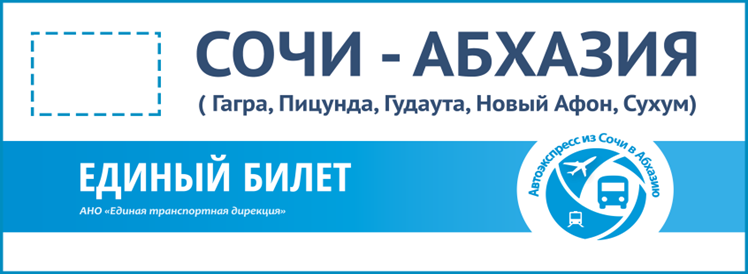 для последующего сопровождения в автобус.